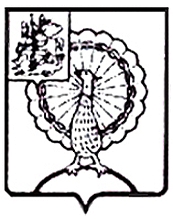 Информация об итогах проведенного контрольного мероприятия«Внешняя проверка бюджетной отчетности главных администраторов бюджетных средств городского округа Серпухов Московской области за 2019 год: Совета депутатов городского округа Серпухов Московской области»1. Основание для проведения контрольного мероприятия: пункт 2.3.7. раздела 2 Плана работы Контрольно-счетной палаты городского округа Серпухов на 2020 год (утвержденного Приказом Председателя № 178 от 23.12.2019г. (с изменениями).2. Предмет контрольного мероприятия: годовая бюджетная отчетность главных администраторов бюджетных средств городского округа Серпухов состав, формы и порядок предоставления которой утверждается Минфином РФ.3. Объекты контрольного мероприятия: Совет депутатов городского округа Серпухов Московской области.4. Проверяемый период деятельности: 2019 год.5. Срок проведения контрольного мероприятия: с «01» апреля 2020 года по «15» мая 2020 года.6. По результатам контрольного мероприятия установлено следующее:6.1. Нарушения общих требований к бухгалтерской (финансовой) отчетности экономического субъекта, в том числе к ее составу (п.2.9 Классификатора нарушений) 6.1.1. В нарушение пункта 4 Инструкции № 191н годовая бюджетная отчетность представлена в не в сброшюрованном и в не пронумерованном виде.6.1.2. В нарушение пункта 152 Инструкции № 191н, в разделе 1 Пояснительной записки (ф.0503160) отсутствует информация об исполнителе (ФИО, должность) составившем бухгалтерскую отчетность;6.1.3. В нарушение пункта 161 Инструкции № 191н, оформлены Сведения о результатах деятельности (ф. 0503162).6.1.4. В нарушение приказа Министерства финансов Российской Федерации от 31.01.2020 № 13н «О внесении изменений в Инструкцию о порядке составления и представления годовой, квартальной и месячной отчетности об исполнении бюджетов бюджетной системы Российской Федерации, утвержденную приказом Министерства финансов Российской Федерации от 28.12.2010 № 191н», оформлены сведения об изменениях бюджетной росписи главного распорядителя бюджетных средств, главного администратора источников финансирования дефицита бюджета (ф. 0503163). 6.1.5. В нарушение пункта 8, 173.1 Инструкции № 197н не представлены сведения о вложениях в объекты недвижимого имущества, объектах незавершенного строительства (форма 0503190). Информация, что указанная форма не имеет числовых значений не отражена в Пояснительной записке       и    (ф. 0503160).6.1.6. В нарушение пункта 19 Приказа № 13н, в составе Пояснительной записки (ф. 0503160) представлена Таблица № 5.  6.1.7. В нарушение пункта 158 Инструкции № 191н, оформлена Таблица № 6 «Сведения о проведении  инвентаризаций» Пояснительной записки             (ф. 0503160).6.1.8. В нарушение пункта 152 Инструкции № 191н, в Пояснительной записки (ф. 0503160):- в разделе 2 отсутствует информация о мерах по повышению квалификации и переподготовке специалистов; о ресурсах (численность работников, стоимость имущества, бюджетные расходы, объемы закупок и т.д.), используемых для достижения показателей результативности деятельности субъекта бюджетной отчетности. Тогда как в раздел 2 включена информация об анализе отчета об исполнении бюджета, предусмотренная пунктом 152 Инструкции № 191н для включения в раздел 3;- в раздел 3 отсутствуют сведения об исполнении бюджета, однако включены сведения по дебиторской и кредиторской задолженности, подлежащие включению в раздел 4;- в разделе 4 отсутствует сведения о движении нефинансовых активов и другая, предусмотренная пунктом 152 Инструкции № 192н информация. Тогда как в указанный раздел включена информация, подлежащая включению в раздел 5;- раздел 5 отсутствует.Отчет о результатах контрольного мероприятия для сведения был направлен в Прокуратуру городского округа Серпухов.КОНТРОЛЬНО-СЧЕТНАЯ ПАЛАТАГОРОДСКОГО ОКРУГА СЕРПУХОВМОСКОВСКОЙ ОБЛАСТИКОНТРОЛЬНО-СЧЕТНАЯ ПАЛАТАГОРОДСКОГО ОКРУГА СЕРПУХОВМОСКОВСКОЙ ОБЛАСТИ142203, Московская область, городской округ Серпухов, ул. Советская, д.88  ИНН/КПП: 5043044241/504301001ОГРН: 1115043006044телефон:  8(4967)37-71-85, 37-45-40 e-mail : kspserpuhov@yandex.ru https://ksp-serpuhov.ru